WFHP Sustainable Inhaler prescribing guide for adult asthma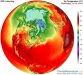 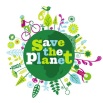 NhjhjNotN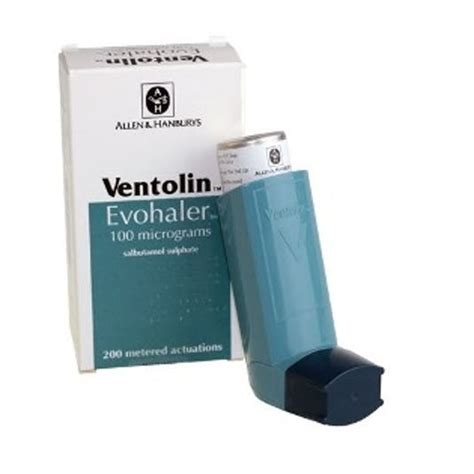 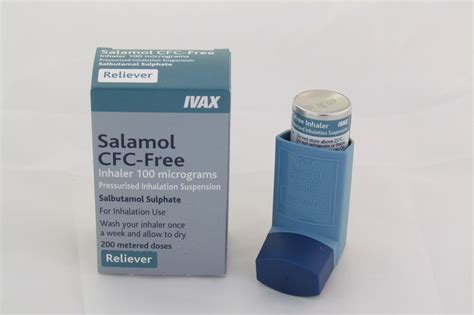 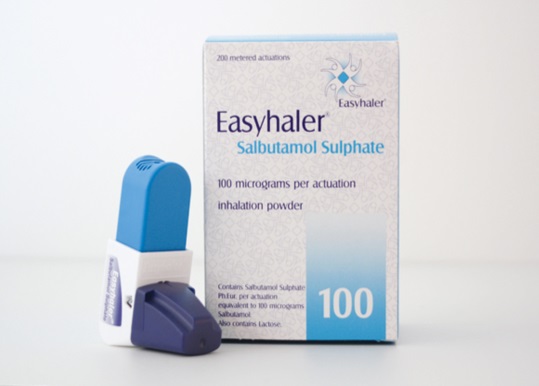 *See notes re SABA DPI use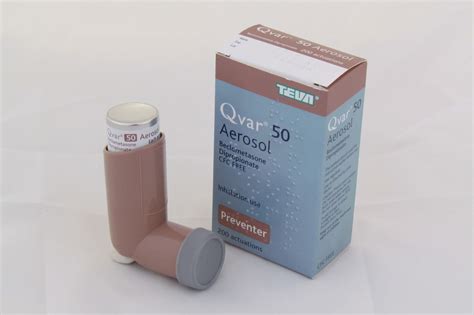 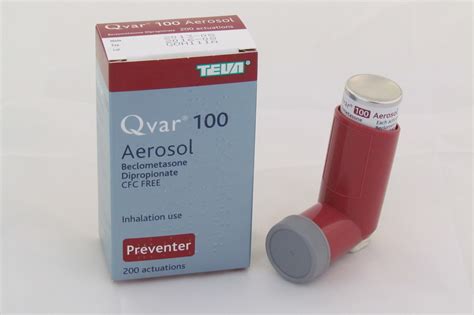 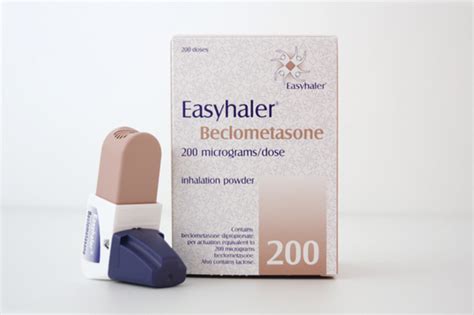 1 puff BD.  Interchangeable with budesonide below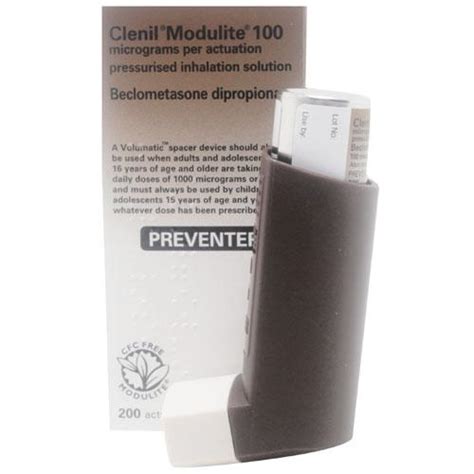 2 p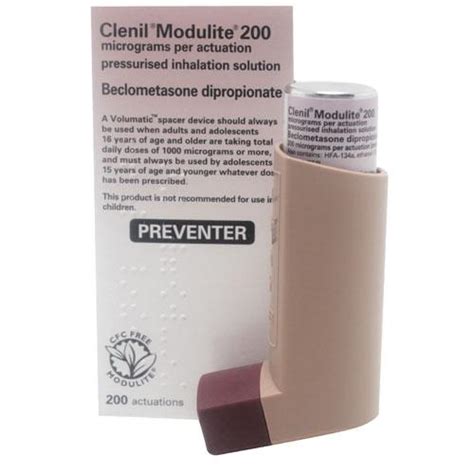 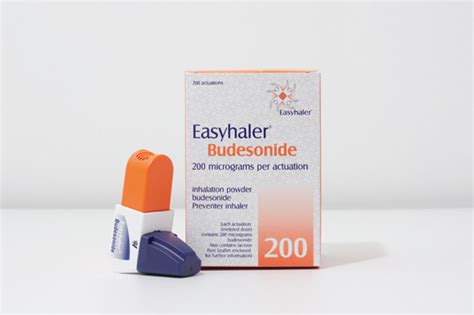 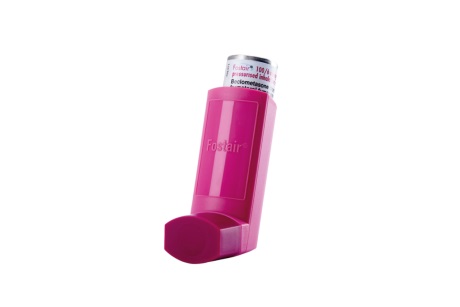 Step 2 inhalersFostair 100/6 and Flutiform 50/5 MDI (left) can both be switched to any of the 3 devices to the right:Fostair 100/6 DPIDuoresp Spiromax 160/4.5Fobumix Easyhaler 160/4.5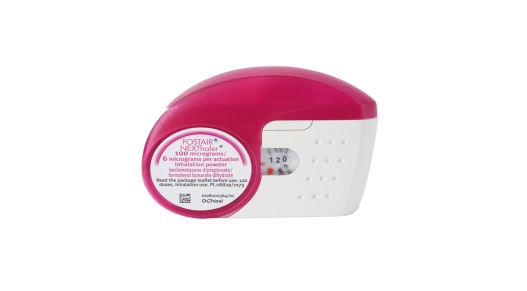 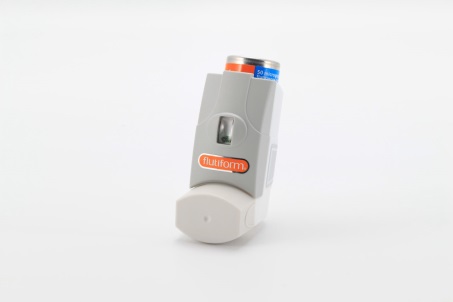 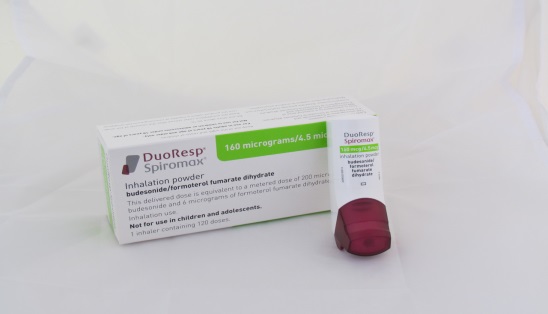 At this step strongly consider prescribing as MART therapy to reduce SABA use and improve asthma control:Fostair 100/6 1 puff BD AND one additional puff upto 6 times daily (max total 8 puffs dailyDuoresp Spiromax 160/4.5 2puffs OD or  1-2puffs BD and extra  doses when needed upto total 8 puffs dailyFobumix Easyhaler 160/4.5 2puffs OD or  1-2puffs BD and extra  doses when needed upto total 8 puffs daily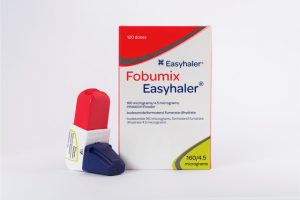 Fostair 100/6 2 puffs BD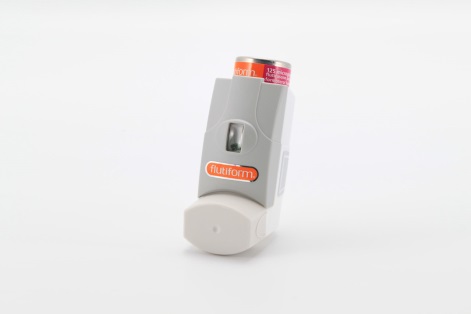 Flutiform 125/5 2 puffs BDTHE MOST DAMAGING INHALERStep 3 InhalersEither inhaler on the left can be switched to any of the four on the right.Fostair Nexthaler 100/6 2 puffs twice daily (device image above)ORDuoresp Spiromax 320/9 1 puff twice daily (device image above)ORFobumix easyhaler 320/9 1 puff twice daily (device image above)OR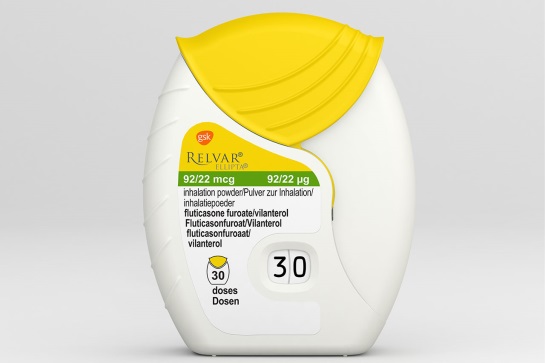 Relvar Ellipta 92/22 1 puff ONCE dailySpecialist TherapiesSee County asthma guidelines. Caution- consider specialist advice prior to switching inhalers in this category as patients likely to be higher risk.*Notes re SABA DPI use:For reliever inhalers where there is concern that the patient may not be able to use a dry powder device during an exacerbation a backup salamol MDI and spacer can be given for emergency use and a dry powder device prescribed for day to day reliever use. This would apply particularly to patients who have a history of frequent exacerbations or hospital admission.